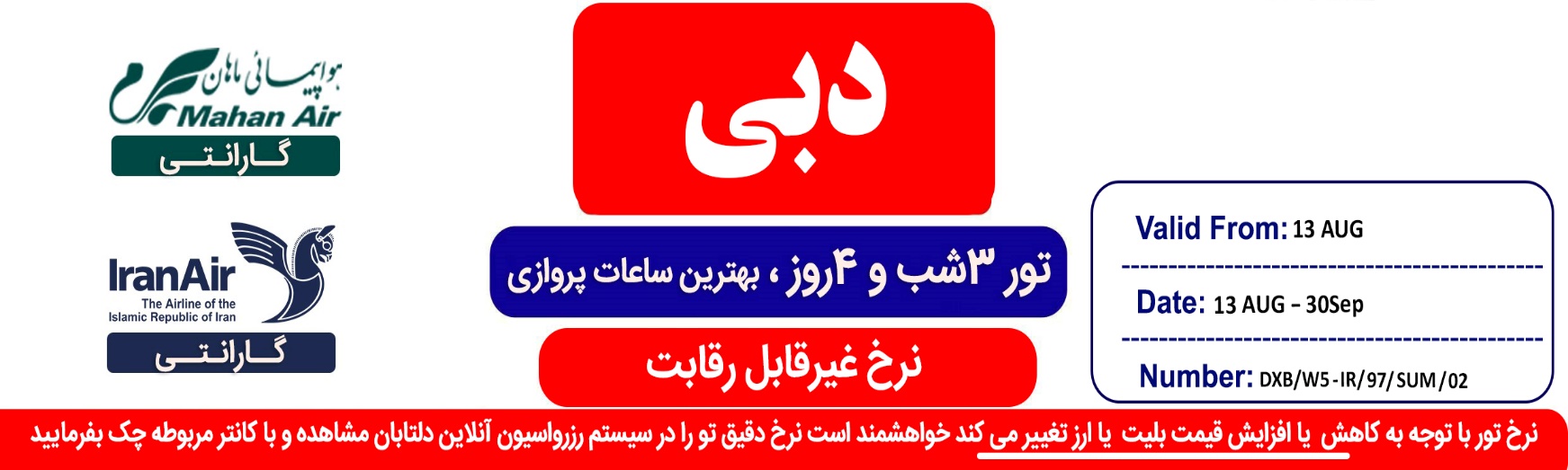 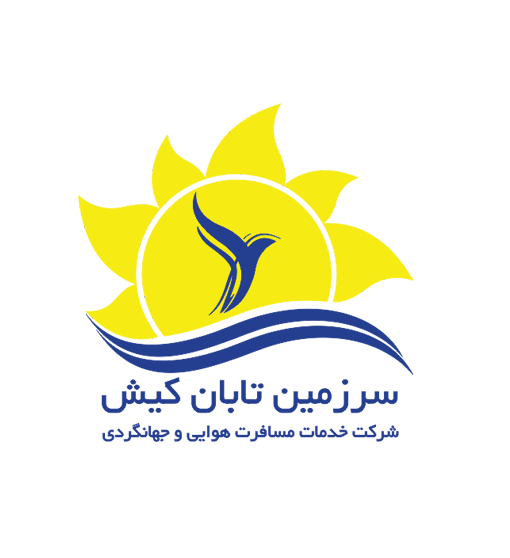 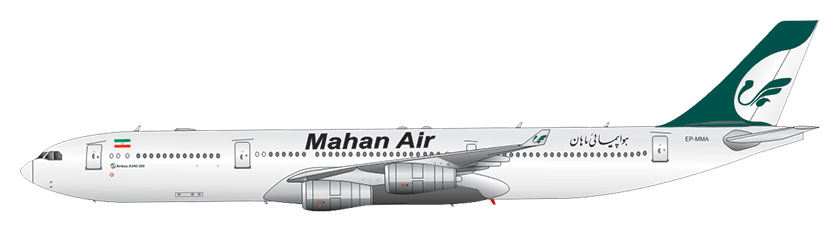 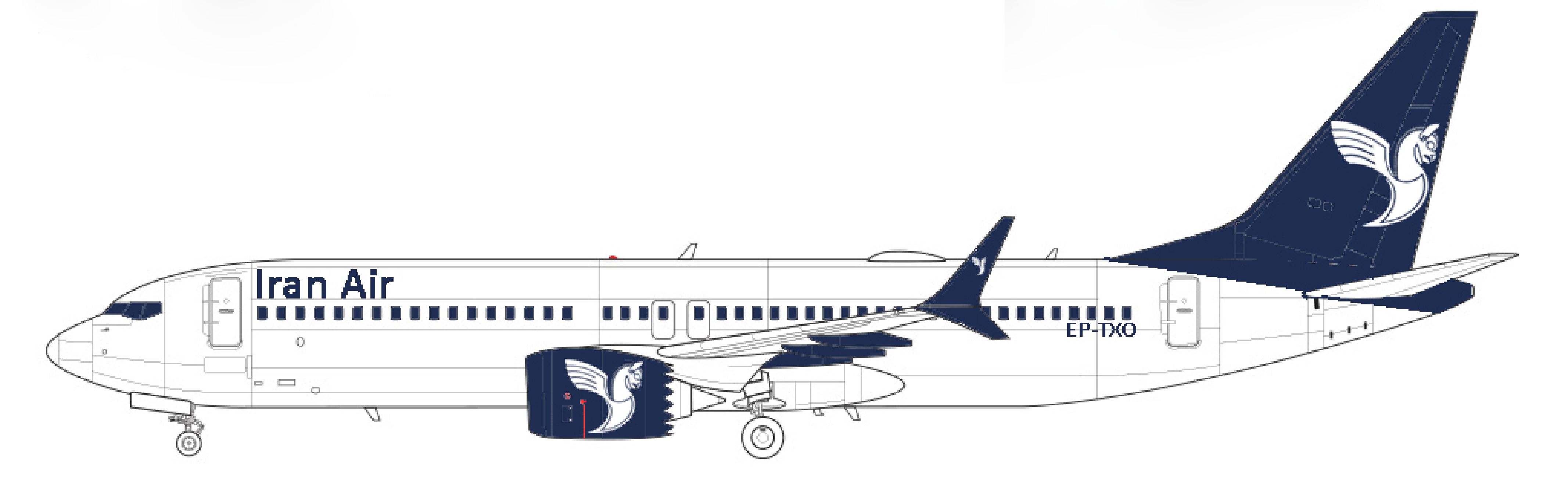 شرایط کنسلی: هتل ها گارانتی می باشد.و شرایط کنسلی مندرج در سایت می باشد.	شرایط کنسلی هتل های 5 ستاره جمیراکنسلی هتل های جمیرا از زمان رزرو تا 5 روز مانده به check in  با یک شب جریمه و بعد از آن سوخت کامل می باشدشرایط کنسلی سایر هتل ها:از زمان رزرو تا 48 ساعت قبل از check in با یک شب جریمه و بعد از آن سوخت کامل می گرددکلیه هتل ها شامل ترانسفر رفت و برگشت فرودگاهی باvan   می باشند.کلیه هتل های زنجیره ای جمیرا شامل ترانسفر اختصاصیAUDI، پارک آبی رایگان برای اقامت بیش از 3 شب می باشند.هتل جمیرا کریک ساید شامل ترانسفر ون(مختص هتل جمیرا کریک ساید) می باشددر صورت درخواست ترانسفر اختصاصی برای هتل های 3*، 4* و 5* معمولی مبلغ 300 درهم به مبلغ تور اضافه خواهد شددر هتل کریک ساید، امارات تاور و جمیرا بیچ،  برج العرب  و النسیم ، دار المصایف  به کودک با تخت، sofabed تعلق خواهد گرفت     لطفا به نکات زیر توجه فرمایید :1.فرزند بالای 18 سال حتماً باید پاسپورت جداگانه داشته باشد. ویزا برای خانم هایی که همراه پاسپورت همسرانشان هستند، غیر قابل اقدام و ایشان موظف به اخذ پاسپورت جداگانه می باشند.2.به نفر سوم تخت اضافه سفری با نرخ دو تخته تعلق می گیرد.3. نرخ کودک با تخت و بدون تخت ، با احتساب ویزا لحاظ شده است.4.مسئولیت کنترل گذرنامه از هرلحاظ (حداقل 6 ماه اعتبار) و ممنوعیت خروج از کشور مسافر به عهده ی آژانس درخواست کننده و خود شخص مسافر می باشد.  5. مدت اعتبار ویزا از زمان ورود به دبی 14 روز می باشد.6. مسئولیت کنترل اعتبار ویزا بعهده آژانس درخواست کننده می باشد. لذا هرگونه عواقب ناشی از عدم اعتبار ویزا و خسارت های وارده، بعهده آژانس درخواست کننده است.7. نرخ بلیط کودک زیر 2 سال (INF 100.000) تومان و هزینه ویزا 290 درهم  می باشد.8. کمیسیون کودک 12-2 سال نصف کمیسیون بزرگسال می باشد و مبلغ INF (بدون کمیسیون) می باشد.09. با توجه به قوانین کشور امارات در خصوص مالیات، پرداخت هر شب هر اتاق در هتل های 2 و 3 ستاره ( 10 درهم ) ، هتل های 4 ستاره ( 15 درهم ) و هتل های 5 ستاره ( 20 درهم ) الزامی می باشد و باید توسط شخص مسافر و در بدو ورود به هتل پرداخت گردد.01. پرداخت ودیعه ( دیپوزیت ) در بدو ورود در تمامی هتل ها و باتوجه به درجه و قوانین هر هتل الزامی و بعهده شخص مسافر می باشد.11.هزینه بیمه مسافرتی برای افراد بالای 50 سال 50 هزار تومان می باشد که میبایست به مبلغ کل پکیج اضافه گردد.12.هزینه عوارض خروج از کشور به عهده مسافر می باشد.آژانس دلتابان درخواست کننده ی ویزا از طرف اداره مهاجرت دبی می باشد نه صادر کننده، در صورت عدم صدور ویزا این آژانس هیچگونه مسئولیتی ندارد ، مسافر و آژانس موظف به پرداخت جریمه بلیط ، هتل و مبلغ کامل ویزا می باشد. بازگشت به موقع مسافرین و رعایت مقررات کشور امارات، به عهده آژانس درخواست کننده می باشد و در صورت بروز هرگونه مشکل از طرف مسافر در این زمینه کلیه خسارت که شامل  مبلغ 5500 درهم و کلیه خسارات دیگر میباشد به عهده آژانس درخواست کننده می باشد.مسافرین محترم جهت مسائل مربوط به پرواز با دفتر ماهان در دبی با شماره  0097142285550 تماس بگیرند.همکاران محترم در صورت درخواست بلیط تک از این آژانس ملزم به چک کردن ویزای مسافر و اعتبار آن میباشند.توجه:کلیه آژانس های همکار ملزم به عقد قرارداد سازمان میراث فرهنگی استان تهران می باشند،در غیر اینصورت عواقب آن برعهده آژانس همکار می باشد.جرائم کنسلی و تغییر تاریخ در مسیر دبی پروازهای ماهانهزینه اصلاح یک کاراکتر از نام خانوادگی مسافر که منجر به تغییر ماهیت آن نشود با جریمه 600.000 ریال می باشد.هزینه اضافه و حذف کردن پسوند و پیشوند نام یا نام خانوادگی  مسافر با جریمه 600.000 ريال می باشد.جهت تغییر نام کامل ، می بایست رفرنس کنسل گردد و طبق نرخ موجود در سیستم ماهان رزرو جدید گرفته شود.هزینه تغییر تاریخ و ساعت در خصوص بلیط رفت و برگشت مسافر بر اساس قوانین ایرلاین ماهان می باشد(هزینه با کانتر مربوطه چک شود)جرائـم کنسلی و تغییر تاریخ در مسیر دبــی پروازهای گارانتی ایــران ایــر No show  بلیط معادل سوخت کـامـل مـی باشد.هزینه اصلاح نام یا نام خانوادگی (اصلاح یک کارکتر  یا اضافه کردن پسوند و پیشوند)  تا 3 روز کـاری قبـل از پـرواز شامل 30 هزار تومان جریمه میباشد.هزینه تغییر نام یا نام خانوادگی ( به صورت کامل ) طبق شرایط کنسلی لحاظ خواهـد شد.اصلاح نام یا نام خانوادگی  از 3 روز  کاری مانده به پرواز ، معادل سوخت کامل بلیت میباشد.تـاریخ اعتبار کوپـن بـرگشت 10 روز بـعد از تـاریـخ رفـت مسافر مـی بـاشد.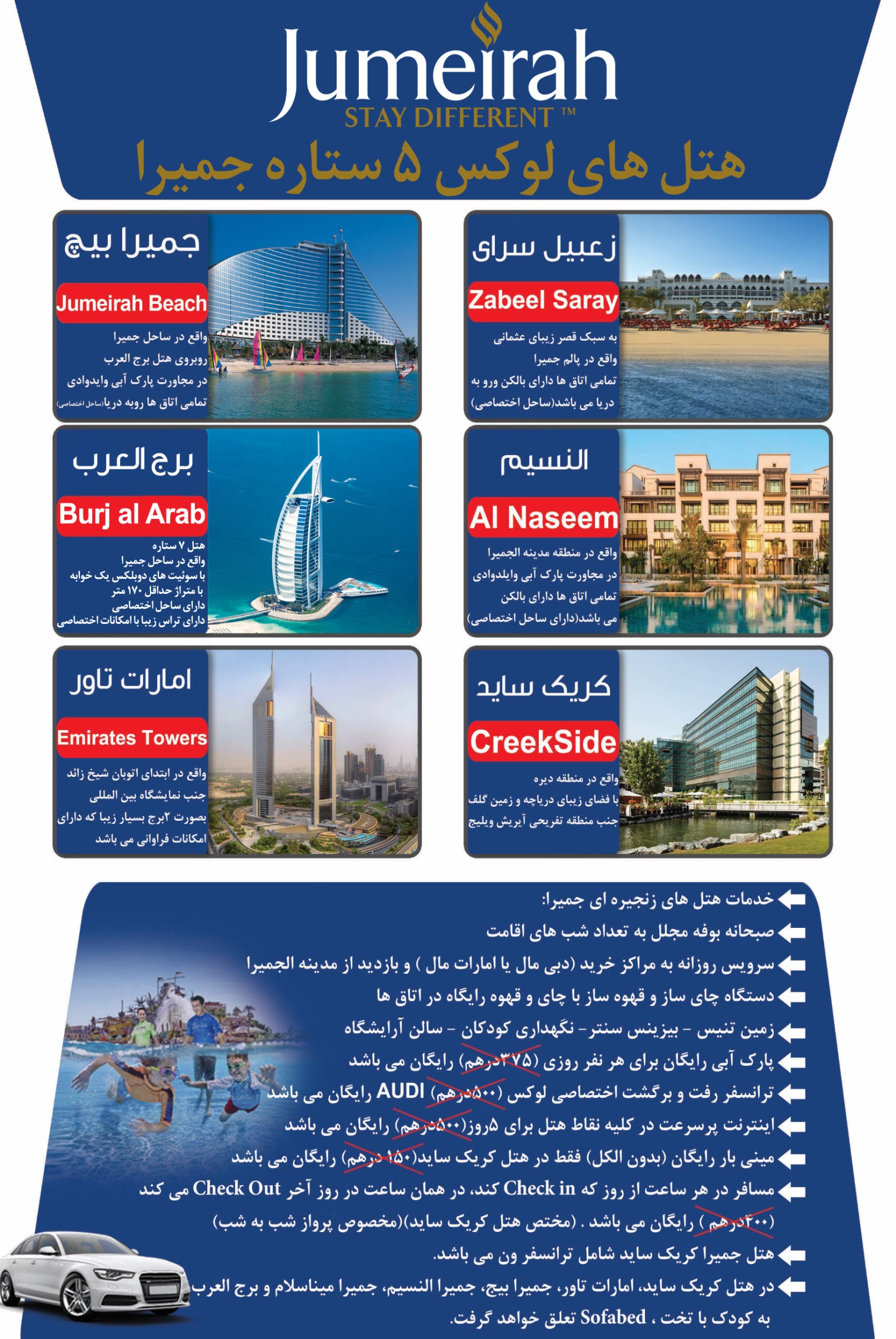 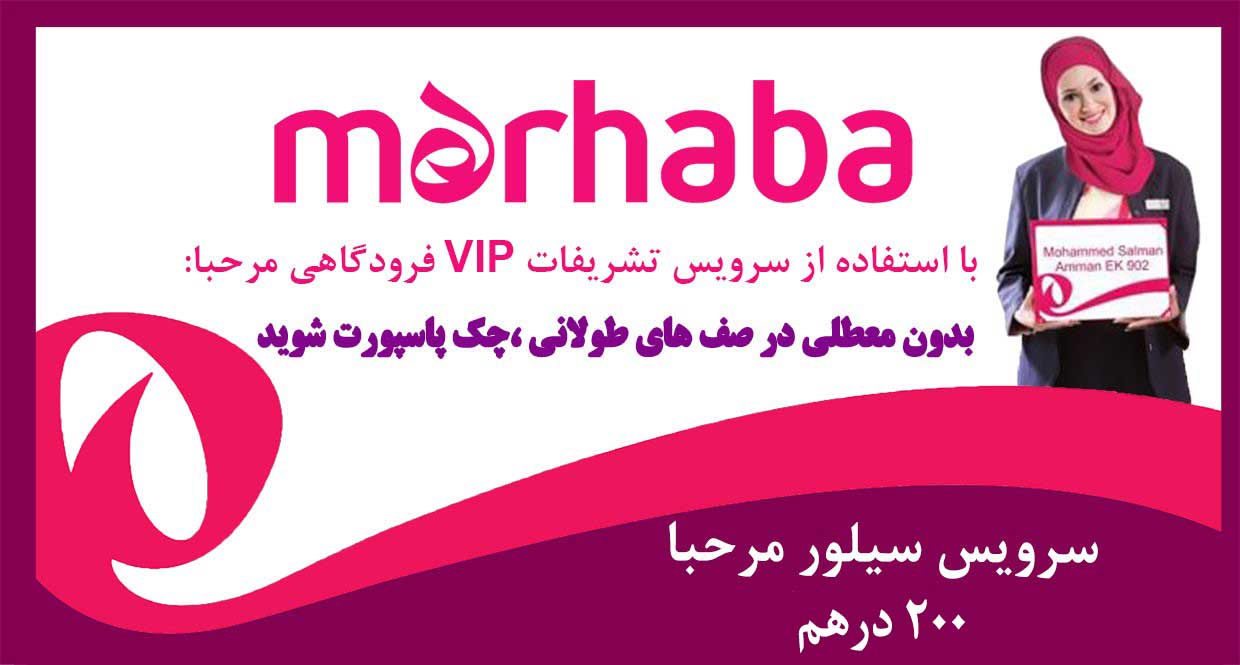 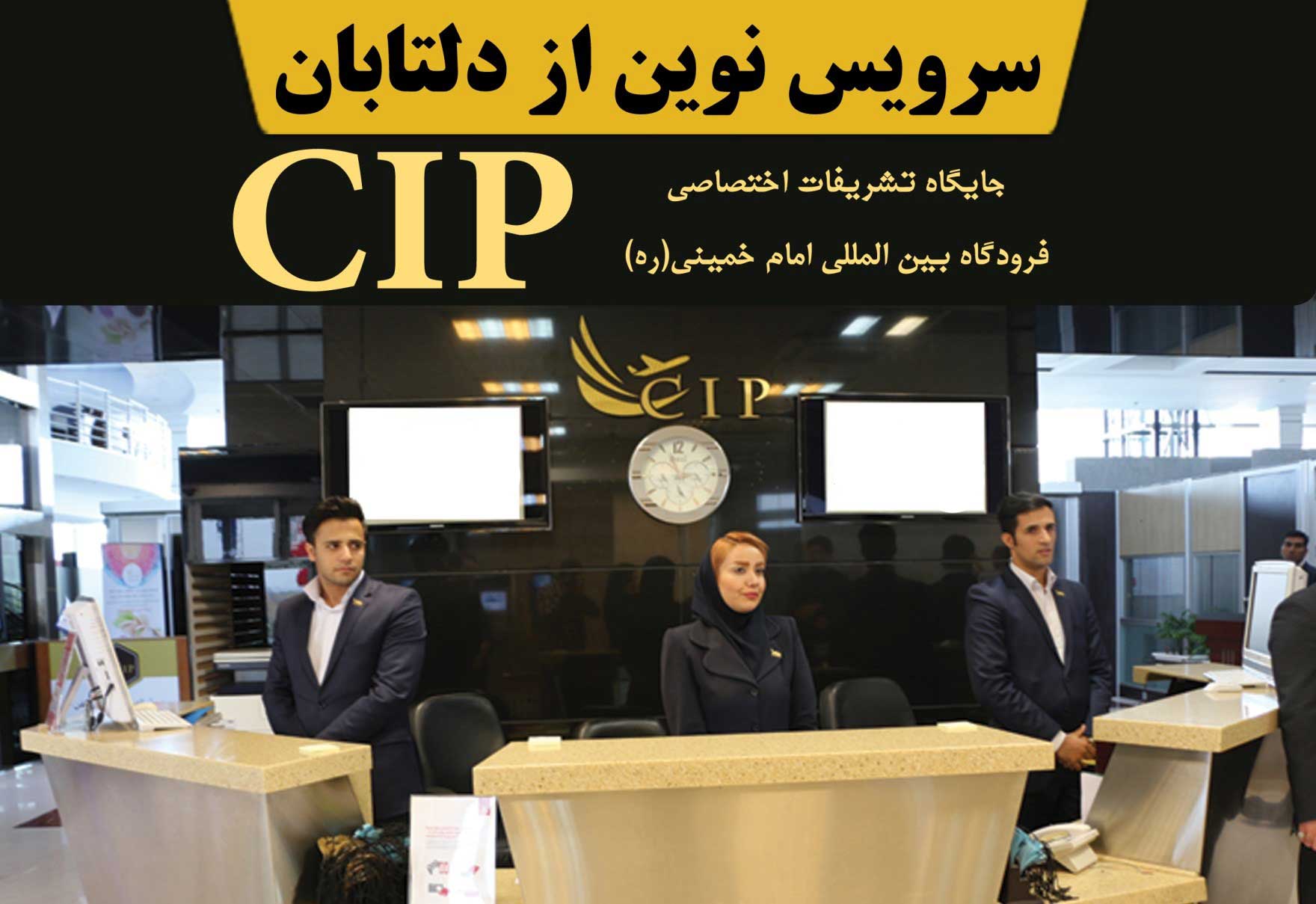 ردیفهـتـــلدرجهسرویسموقعیت هتلتعداد شباتاق دوتختهاتاق یک تختهکودک با تختکودک بدون تخت1سـان اند سند سی ویـو3*BBDEIRA3 شب 449 درهم609 درهم449 درهم289 درهم1سـان اند سند سی ویـو3*BBDEIRAشب اضافه59 درهم109 درهم59 درهم---2الـسـراب3*BBDEIRA3 شب 469 درهم639 درهم469 درهم289 درهم2الـسـراب3*BBDEIRAشب اضافه69 درهم119 درهم69 درهم---3آیبیس وان سنتـرال3*BBSHEIKHZAED3 شب509 درهم719 درهم509 درهم289 درهم3آیبیس وان سنتـرال3*BBSHEIKHZAEDشب اضافه79 درهم149 درهم79 درهم---4دوروس4*HBDEIRA3 شب519 درهم729 درهم519 درهم289 درهم4دوروس4*HBDEIRAشب اضافه89 درهم159 درهم89 درهم---5کـورال دیـرهفلـورا گـرنـد4*BBDEIRA3 شب549 درهم799درهم549 درهم289 درهم5کـورال دیـرهفلـورا گـرنـد4*BBDEIRAشب اضافه89 درهم169 درهم89 درهم---6نـووتل البـرشا4*BBSHEIKHZAED3 شب579 درهم859 درهمN/A289 درهم6نـووتل البـرشا4*BBSHEIKHZAEDشب اضافه99 درهم199 درهمN/A---7بابیلوس مـاریناکارلتون داون تاون4*BBMARINASHEIKHZAED3 شب599 درهم899 درهم599 درهم289 درهم7بابیلوس مـاریناکارلتون داون تاون4*BBMARINASHEIKHZAEDشب اضافه109 درهم209 درهم109 درهم---8الـوفـت دیـرهرویـال کـانتیننتـال4*BBDEIRA3 شب629 درهم959 درهم629 درهم289 درهم8الـوفـت دیـرهرویـال کـانتیننتـال4*BBDEIRAشب اضافه119 درهم229 درهم119 درهم---9جمیرا کـریک سایدپارک آبی رایگان + ترانسفر ون مختص  به هتل5*BBDEIRA3 شب889درهم1.489 درهم889 درهم585 درهم9جمیرا کـریک سایدپارک آبی رایگان + ترانسفر ون مختص  به هتل5*BBDEIRAشب اضافه199 درهم399 درهم199 درهم100 درهم10جمیرا امـارات تـاورپارک آبی رایگان + ترانسفر لوکس اختصاصی5*BBSHEIKH ZAED3 شب1,109 درهم1,939 درهم1.109 درهم585 درهم10جمیرا امـارات تـاورپارک آبی رایگان + ترانسفر لوکس اختصاصی5*BBSHEIKH ZAEDشب اضافه279 درهم549 درهم279 درهم100 درهم11جمیرا زعبیل سرایپارک آبی رایگان + ترانسفر لوکس اختصاصی5*BBPALMJUMEIRAH3 شب1,639 درهم2,989 درهم1,639  درهم885 درهم11جمیرا زعبیل سرایپارک آبی رایگان + ترانسفر لوکس اختصاصی5*BBPALMJUMEIRAHشب اضافه459 درهم899 درهم459 درهم200 درهم12جمیرا دارالمصایـفپارک آبی رایگان + ترانسفر لوکس اختصاصی5*BBMADINAT JUMEIRAH3 شب1.789 درهم3,289 درهم1.789 درهم585 درهم12جمیرا دارالمصایـفپارک آبی رایگان + ترانسفر لوکس اختصاصی5*BBMADINAT JUMEIRAHشب اضافه499 درهم999درهم499 درهم100 درهم13جمیرا النسیـمپارک آبی رایگان + ترانسفر لوکس اختصاصی5*BBMADINAT JUMEIRAH3 شب1,939 درهم3,589 درهم1.939 درهم585 درهم13جمیرا النسیـمپارک آبی رایگان + ترانسفر لوکس اختصاصی5*BBMADINAT JUMEIRAHشب اضافه559 درهم1,099 درهم559 درهم100 درهم14جمیرا برج العربپارک آبی رایگان + ترانسفر لوکس اختصاصی5*BBJUMEIRAH3 شب9,289 درهم18,289 درهم9,289 درهم1.189 درهم14جمیرا برج العربپارک آبی رایگان + ترانسفر لوکس اختصاصی5*BBJUMEIRAHشب اضافه3,000 درهم6.000درهم3.000 درهم300 درهمتـوضیـحـات هـتـل هـاتـوضیـحـات هـتـل هـاآیبیس وان سنتـرال  - دوروس  - رویـال کانتیننـتـال  -   کـورال دیــره  کارلتـون داون تـاوندر بــازه 20 تا 25 آگوست بــه دلیـل عیـد قـربـان افزایـش نــرخ خواهند داشتالـسـراباعتبار هتل تا تاریخ 15 سپتامبر می باشدنـووتـل الـبـرشـاکودک با تخت نمی پذیردجـمـیـرا زعبـیـل سـرای   در بازه 1 تا 31 سپـتـامـبـر افزایش نرخ داردآیبیس وان سنترال کودک با تخت نمی پذیردIKA→ DXB     IKA→ DXB     نرخ جریمه قوانین جرایم 35%                                                                                                                                                                                                            هزینه تغییر تاریخ و ابطال بلیط یا جای رزرو شده  تا 7 روز مانده به پرواز50% هزینه تغییر تاریخ و ابطال بلیط یا جای رزرو شده  از7 روزتا 3 روز مانده به پرواز70% هزینه تغییر تاریخ و ابطال بلیط یا جای رزرو شده  از 3 روز به بعدNOSHOW شدن بلیط شامل 70 درصد جریمه می باشد و فقط تا 5 روز بعد از پروازمسافر قابل استرداد می باشد.NOSHOW شدن بلیط شامل 70 درصد جریمه می باشد و فقط تا 5 روز بعد از پروازمسافر قابل استرداد می باشد.IKA→ DXB     IKA→ DXB     نـرخ جریمه قوانین جرایم در بـخش گارانتی50%                                                                                                                                                                                                            هزینه تغییر تاریخ و ابطال بلیط یا جای رزرو شده  تا 7 روز  کاری مانده به پرواز70% هزینه تغییر تاریخ و ابطال بلیط یا جای رزرو شده  از7 روزتا 3 روز کاری مانده به پرواز100% هزینه تغییر تاریخ و ابطال بلیط یا جای رزرو شده  از 3 روز کاری مانده به پرواز 